	ANNEX S-2FITXA TÈCNICA DEL PROJECTE DE LLEURE EDUCATIU INFANTIL I ADOLESCENT RECURSOS HUMANS DE L’ENTITAT:FORMACIÓ DE MONITORS/ES I DIRECTORS/ES (concretar si existeix un programa de formació de l’equip per part de l’entitat)ALTRES:OBJECTIUS I RESULTATS ESPERATS (Cal exposar què es vol aconseguir)DESCRIPCIÓ DEL PROJECTE I ORGANITZACIÓCALENDARI D’EXECUCIÓ DEL PROJECTEMITJANS DE DIVULTACIÓ DEL PROJECTE: (MARCAR LA CASELLA         )   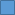 L’Entitat es compromet a donar l'adequada publicitat al caràcter públic de la subvenció durant l’execució del projecte, fent constar el logotip de l’Ajuntament de Cornellà de Llobregat i, a més, podrà fer-se constar la frase “amb el suport de l’Ajuntament de Cornellà de Llobregat”, documentació que s’aportarà en el moment de la justificació d’acord amb la documentació gràfica detallada a l’annex J-4 de justificació ACTIVITATS I PARTICIPANTSActivitats d’esplai diari (de dilluns a divendres, periòdicament): Activitats de dissabte a l’entitat:Activitats d’excursions i/o sortides:Activitats amb famílies:Número Total d’Infants participants a les activitats de l’Entitat (excloent els dels casals, campaments i colònies de l’estiu):      (Participants totals que NO USOS)ACTIVITATS QUE FORMEN PART DEL PROJECTE:(Marcar amb una X quin tipus d’activitat o programes) Programa exclusiu de l’entitat. Programa en col·laboració amb d’altres entitats. Programa en col·laboració amb l’Ajuntament. Programes/activitats d’altres àmbits que realitzeu o participeu (enumerar i descriure breument) però que igualment es vegin beneficiats els jovesNom: Títol del projecte: Any:NOMBRE DE MONITORS/ESNOMBRE DE MONITORS/ESNOMBRE DE MONITORS/ESTITOL DEFINITIUTITOL EN TRAMITSENSE TITOLDIRECTOR/A  D’ACTIVITATS DE LLEUREMONITOR/A D’ACTIVITATS DE LLEURETÈCNIC SUPERIOR ANIMACIÓ SOCIOCULTURALALTRES      (Descriure, en el cas que es tingui, el programa de formació amb la formació per l’any vigent i el nombre de persones que el faran)      Recursos Humans:Nombre de voluntaris/esNombre de treballadors/es remunerats a  jornada de fins a 20 h. SetmanalsNombre de treballadors/es remunerats a jornada de més de 20 h. SetmanalsEDAT I GÈNERE DELS PARTICIPANTSdata naix.NENS/NOISNENES/NOIESTOTALdata naix.NENS/NOISNENES/NOIESTOTAL2019201120182010201720092016200820152007201420062013200520122004INSCRITS/ES // SOCIS/ES QUE PERTANYIN A COL.LECTIUS D’ATENCIÓ SOCIOEDUCATIVA ESPECIALS. NOMBRE I TIPOLOGÍA. (es podrà demanar document que així ho acrediti) (enumerar persones amb discapacitat, infants amb problemàtiques sociofamiliars,...)     HORARI I ESPAIS DE FUNCIONAMENT DE L’ENTITAT MESOS DE FUNCIONAMENT: De :      a :      MESOS DE FUNCIONAMENT: De :      a :      MESOS DE FUNCIONAMENT: De :      a :      MESOS DE FUNCIONAMENT: De :      a :      MESOS DE FUNCIONAMENT: De :      a :      MESOS DE FUNCIONAMENT: De :      a :      MESOS DE FUNCIONAMENT: De :      a :      MESOS DE FUNCIONAMENT: De :      a :      MESOS DE FUNCIONAMENT: De :      a :      MESOS DE FUNCIONAMENT: De :      a :      MESOS DE FUNCIONAMENT: De :      a :      MESOS DE FUNCIONAMENT: De :      a :      MESOS DE FUNCIONAMENT: De :      a :      MESOS DE FUNCIONAMENT: De :      a :      ACTIVITATS PERMANENTS:  ACTIVITATS PERMANENTS:  ACTIVITATS PERMANENTS:  ACTIVITATS PERMANENTS:  ACTIVITATS PERMANENTS:  ACTIVITATS PERMANENTS:  ACTIVITATS PERMANENTS:  ACTIVITATS PERMANENTS:  ACTIVITATS PERMANENTS:  ACTIVITATS PERMANENTS:  ACTIVITATS PERMANENTS:  ACTIVITATS PERMANENTS:  ACTIVITATS PERMANENTS:  ACTIVITATS PERMANENTS:  Nom activitatNom activitatNom activitatNom activitatNom activitatNom activitatDIESDIESDIESDIESx HORESx HORESx HORESTOTALACTIVITATS PUNTUALS:                                     ACTIVITATS PUNTUALS:                                     ACTIVITATS PUNTUALS:                                     ACTIVITATS PUNTUALS:                                     ACTIVITATS PUNTUALS:                                     ACTIVITATS PUNTUALS:                                     ACTIVITATS PUNTUALS:                                     ACTIVITATS PUNTUALS:                                     ACTIVITATS PUNTUALS:                                     ACTIVITATS PUNTUALS:                                     ACTIVITATS PUNTUALS:                                     ACTIVITATS PUNTUALS:                                     ACTIVITATS PUNTUALS:                                     ACTIVITATS PUNTUALS:                                     Nom activitatNom activitatNom activitatNom activitatNom activitatNom activitatDIESDIESDIESDIESx HORESx HORESx HORESTOTALTOTAL HORES DE FUNCIONAMENT:                TOTAL HORES DE FUNCIONAMENT:                TOTAL HORES DE FUNCIONAMENT:                TOTAL HORES DE FUNCIONAMENT:                TOTAL HORES DE FUNCIONAMENT:                TOTAL HORES DE FUNCIONAMENT:                TOTAL HORES DE FUNCIONAMENT:                TOTAL HORES DE FUNCIONAMENT:                TOTAL HORES DE FUNCIONAMENT:                TOTAL HORES DE FUNCIONAMENT:                TOTAL HORES DE FUNCIONAMENT:                TOTAL HORES DE FUNCIONAMENT:                TOTAL HORES DE FUNCIONAMENT:                TOTAL HORES DE FUNCIONAMENT:                                                 DIES  FUNCIONAMENT  SETMANAL DE LES ACTIVITATS ANYALS                                  DIES  FUNCIONAMENT  SETMANAL DE LES ACTIVITATS ANYALS                                  DIES  FUNCIONAMENT  SETMANAL DE LES ACTIVITATS ANYALS                                  DIES  FUNCIONAMENT  SETMANAL DE LES ACTIVITATS ANYALS                                  DIES  FUNCIONAMENT  SETMANAL DE LES ACTIVITATS ANYALS                                  DIES  FUNCIONAMENT  SETMANAL DE LES ACTIVITATS ANYALS                                  DIES  FUNCIONAMENT  SETMANAL DE LES ACTIVITATS ANYALS                                  DIES  FUNCIONAMENT  SETMANAL DE LES ACTIVITATS ANYALS                                  DIES  FUNCIONAMENT  SETMANAL DE LES ACTIVITATS ANYALS                                  DIES  FUNCIONAMENT  SETMANAL DE LES ACTIVITATS ANYALS                                  DIES  FUNCIONAMENT  SETMANAL DE LES ACTIVITATS ANYALS                                  DIES  FUNCIONAMENT  SETMANAL DE LES ACTIVITATS ANYALS                                  DIES  FUNCIONAMENT  SETMANAL DE LES ACTIVITATS ANYALS                                  DIES  FUNCIONAMENT  SETMANAL DE LES ACTIVITATS ANYALS DillunsDimartsDimartsDimecresDijousDijousDijousDijousDivendresDivendresDissabteDiumengeDiumengenom activitatLLOC REALITZACIO  PROGRAMACIÓ ANYAL : LLOC REALITZACIO  PROGRAMACIÓ ANYAL : LLOC REALITZACIO  PROGRAMACIÓ ANYAL : LLOC REALITZACIO  PROGRAMACIÓ ANYAL : LLOC REALITZACIO  PROGRAMACIÓ ANYAL : LLOC REALITZACIO  PROGRAMACIÓ ANYAL : LLOC REALITZACIO  PROGRAMACIÓ ANYAL : LLOC REALITZACIO  PROGRAMACIÓ ANYAL : LLOC REALITZACIO  PROGRAMACIÓ ANYAL : LLOC REALITZACIO  PROGRAMACIÓ ANYAL : LLOC REALITZACIO  PROGRAMACIÓ ANYAL : LLOC REALITZACIO  PROGRAMACIÓ ANYAL : LLOC REALITZACIO  PROGRAMACIÓ ANYAL : LLOC REALITZACIO  PROGRAMACIÓ ANYAL : DISPOSA DE LOCAL:  DISPOSA DE LOCAL:  DISPOSA DE LOCAL:  DE PROPIETAT: DE PROPIETAT: DE PROPIETAT: DE PROPIETAT: CEDIT: CEDIT: CEDIT: CEDIT: DE LLOGUER: DE LLOGUER: DE LLOGUER: BO: BO: BO: BO: DEFICIENT: DEFICIENT: DEFICIENT: DEFICIENT: MOLT DEFICIENT: MOLT DEFICIENT: MOLT DEFICIENT: SUPERFICIE (m2):      SUPERFICIE (m2):      SUPERFICIE (m2):      NOMBRE DE SALES:      NOMBRE DE SALES:      NOMBRE DE SALES:      NOMBRE DE SALES:      NOMBRE DE SALES:      NOMBRE ESPAIS EXTERIORS:      NOMBRE ESPAIS EXTERIORS:      NOMBRE ESPAIS EXTERIORS:      NOMBRE ESPAIS EXTERIORS:      NOMBRE ESPAIS EXTERIORS:      NOMBRE ESPAIS EXTERIORS:      Objectius específics:1-     2-     3-     	4-       -     Resultats esperats per cadascun dels objectius específics:R.O.11-     2-     R.O.21-     2-     R.O.31-     2-     R.O.41-     2-     Què es farà, desenvolupament:Com es portarà a terme el projecte, desenvolupament:Infraestructures, materials:Nom de l’activitat o programaNúm. d’InfantsTotal d’Infants:Nom dels grupsNúm. d’InfantsTotal d’Infants:Nom dels grupsEstimació calendariNúm. d’InfantsTotal d’Infants:Total d’Infants:Nom de l’activitatNúm. de participantsTotal:ActivitatsData ExecucióLloc presencial/Mitjà no presencialNúm. de Participants1    2   31    2   31    2   31    2   31    2   3